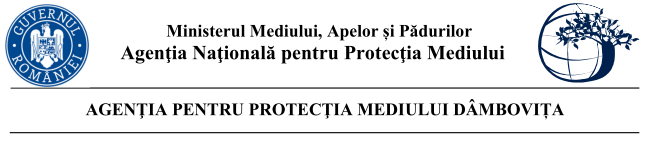            Nr.  10333/5927/ ..2023Proiect DECIZIA ETAPEI  DE ÎNCADRARENr.  din ..2023Ca urmare a solicitării de emitere a acordului de mediu adresate de UAT COMUNA DRAGOMIRESTI cu sediul în județul Dâmbovița, comuna Dragomiresti, sat Dragomiresti, str. Principala, nr. 136 înregistrată la Agenția pentru Protecția Mediului (APM) Dâmbovița cu nr. 10333 din data 05.07.2023, în baza Legii nr. 292/2018 privind evaluarea impactului anumitor proiecte publice şi private asupra mediului şi a Ordonanţei de urgenţă a Guvernului nr. 57/2007 privind regimul ariilor naturale protejate, conservarea habitatelor naturale, a florei şi faunei sălbatice, aprobată cu modificări şi completări prin Legea nr. 49/2011, cu modificările şi completările ulterioare,Agenția pentru Protecția Mediului (APM) Dâmbovița decide, ca urmare a consultărilor desfăşurate în cadrul şedinţei Comisiei de analiză tehnică din data de 16.11.2023 că proiectul  ”Realizare rețea de canalizare în comuna Dragomiresti, sat Geangoesti, judetul Dâmbovița”, propus a fi amplasat în județul Dâmbovița, , comuna Dragomiresti, sat Geangoesti, nu se supune evaluării impactului asupra mediului, nu se supune evaluării adecvate și nu se supune evaluării impactului asupra corpurilor de apăJustificarea prezentei decizii:I. Motivele pe baza cărora s-a stabilit luarea deciziei etapei de încadrare in procedura de evaluare a impactului asupra mediului sunt următoarele:a) proiectul se încadrează în prevederile Legii nr. 292/2018 privind evaluarea impactului anumitor proiecte publice şi private asupra mediului, anexa nr. 2 pct. 10 lit. f, pct. 13 lit. a;  b) impactul realizării proiectului asupra factorilor de mediu va fi redus pentru sol, subsol, vegetație, fauna si nesemnificativ pentru ape, aer si așezările umane;c) nu au fost formulate observaţii din partea publicului în urma mediatizării depunerii solicitării de emitere a acordului de mediu respectiv, a luării deciziei privind etapa de încadrare, respectiv a revizuirii acesteia;I. Caracteristicile proiectuluia)mărimea proiectului: Lucrările propuse constau în:Retea de canalizare din PVC avand D250- 2.809,25 mRacorduri la retea canalizare D160- 150 bucatiStatii pompare apa uzata- 2 bucatiSistemul de colectare apa uzata menajera in Comuna Dragomiresti - Sat Geangoesti si transferul catre o statie de epurare (conform aviz tehnic primit de la Compania de Apa Targoviste Dambovita SA cuprinde:Retea de canalizare avand D 250– 2.809,25 mlRacorduri canalizare- 150 bucati Statii de pompare – 2 bucatiConducta refulare PEHD, D110 de la SP1 – 270 mConducta refulare PEHD, D110 de la SP2 – 580 mSubtraversarea drumurilor pentru reteaua de canalizare D250 se va executa prin tub de protectie metalic avand D400, pentru reteaua aditionala avind D160 în tub de protectie metalic avand D250, iar pentru conducta de refulare cu D110 în teava metalica avand D200.Pentru tronsoanele 1 si 2 ale DC 116B asfaltat, reteaua de canalizare se va amplasa pe acostament.Pentru tronsoanele 3,4,5 si 10, reteaua de canalizare se va amplasa pe mijlocul unei benzi de circulatie asfaltate pe DC 116B si pe DJ 702D (tr.3 si 10), datorita conditiilor impuse de detinatorul reteleleor de electricitate.Pentru tronsoanele 6,7,8 si 9 ale DC 116B neasfaltat, reteaua de canalizare se va amplasa pe acostament si spatiu adiacent trotuarului. SP1 se va amplasa pe acostament in zona asfaltata a DC 116B iar SP2 se va amplasa pe spatiul adiacent trotuarului in zona DC 116B neasfaltata, aici spatiul pana la proprietatile private permitand acest lucru.Racordurile se vor realiza pe domeniul public la limita proprietatii si vor cuprinde camine pentru racord si conducta cu diametrul de 160mm din PVC, SN4.Retele de canalizarePozarea conductelor din PVC se va face ingropat peste un strat compactat de nisip sau material necoeziv fin, care sa protejeze generatoarea inferioara a conductei. Se va da o atentie deosebita umpluturii si compactarii manuale a transeei in dreptul conductei si 30 cm deasupra ei, utilizandu-se pamantul excavat din care s-au indepartat pietrele si alte corpuri tari. Restul umpluturilor se vor realiza cu compactare mecanica.La stabilirea configuraţiei reţelei de canalizare, s-au avut în vedere următoarele:configurația tramei stradale existente;configuraţia terenului, asigurarea pantelor astfel încât să se asigure, pe cât posibil, viteze corespunzătoare, care să prevină depunerile de materii solide pe radier, diminuând astfel costurile ulterioare de întreţinere ale canalelor;transportul şi evacuarea apelor de canalizare fără să se producă efecte dăunătoare asupra mediului înconjurător, riscuri pentru sănătatea publică sau riscuri pentru personalul care lucrează.Colectoarele precum si conductele de refulare s-au amplasat, dupa caz, în spaţiul cuprins între acostamentul drumului şi limita proprietăţilor (garduri), lângă rigola stradală, in limita spatiului disponibil sau in axul drumului.La pozarea conductelor se va ține seama de celelalte reţele edilitare existente (LES linie electrică subterană de 20 kV, 6kV şi 1 kV; LEA linie electrică aeriană; TC telefonie; telecomunicaţii locale, interne şi internaţionale; gaze naturale de medie presiune şi presiune redusă; apă; etc.).Pe reteaua de canalizare vor fi prevazute constructii anexe:Camine de vizitare si inspectie: accesul în reţeaua de canalizare va fi asigurat la fiecare schimbare de aliniament sau pantă, la capătul tuturor colectoarelor de canalizare, la fiecare intersecţie dintre două sau mai multe canale, prin prevederea de camine de vizitare si inspectie. Camine de racord: Racordarea proprietăţilor la reţeaua de canalizare se va face prin căminelor de racord. Conducta de legatura de la caminul de racord la reteaua de canalizare  se considera cu lungimea medie de 7 m. La terminarea lucrărilor terenurile ocupate temporar vor fi aduse la starea iniţială, respectiv se vor reface drumurile, trotuarele şi spaţiile verzi afectate.In descrierea sistemelor de canalizare sunt prezentate detalii specifice investitiilor propuse pentru retelele de canalizare.Statii de pompare ape uzateStaţiile de pompare apar ca necesare pentru pomparea apelor uzate din diferite puncte ale reţelei de canalizare, acolo unde relieful terenului nu permite scurgerea apelor uzate gravitaţional.Staţiile de pompare prevăzute vor fi amplasate in acostament și numai acolo unde nu este spațiu vor fi prevăzute carosabile. Stațiile de pompare vor fi de tip prefabricat sau din materiale prefabricate executate sub forma unui cuve circulare din material plastic (PAFSIN, PVC, PEID) sau din beton armat, adaptate pentru instalarea în soluri cu pânză freatică.La dimensionarea statiilor de pompare ape uzate sau avut in vedere:echiparea cu pompe submersibile sau cu pompe cu separare de solide;statiile de pompare vor fi complet automatizate, fără personal de supraveghere local si vor fi prevăzute cu sisteme de alarmare la efracție şi incendiu. Automatizarea are rolul de a se asigura controlul simultan al pompelor, alternarea automată a perioadelor de funcţionare a pompelor, pornirea automată după întreruperea accidentală a alimentării cu curent electric, semnalarea avariilor;staţiile de pompare vor fi prevăzute cu instalaţii mecanice de ventilaţie pentru evacuarea gazelor nocive din zona de lucru, pătrunderea aerului proaspăt făcându-se prin golurile lăsate în pereţi şi printr-o instalaţie mobilă de ventilaţie;Statiile de pompare apa uzata sunt proiectate sa functioneze in mod automatizat. Pompele vor funcţiona automatizat, corelat cu nivelul apelor din bazinul de aspirație, comenzile de oprire-pornire se vor face prin senzori de nivel. Acestea vor funcţiona telesemnalizat, cu transmiterea datelor la dispecerul operatorului reţelei prin sistem GSM. Fiecare staţie de pompare va fi prevăzută cu aparatură de măsură şi control a funcţionării pompei constând din: manometru pentru măsurarea presiunii de refulare ;aparatură electrică necesară supravegherii funcţionării pompelor (senzori de nivel, semnalizare acustică etc.);Pentru controlul debitului, cât și pentru monitorizarea infiltrațiilor în sistemul de apă uzată pompată pe conducta de refulare, se va monta un debitmetru.Conducte de refulareConductele de refulare sunt prevăzute din tuburi PEID (SDR17, PE100), cu diametrul minim De 90 mm. Lucrari speciale (traversari) pe retelele de canalizare si conductele de refulare Pe traseul retelelor de canalizare sau al conductelor de refulare sunt necesare sub/supratraversari de drumuri si cursuri de apa:Subtraversările vor fi pozate la adâncime de minim 1,5 m în axul drumului sau sub talvegul viroagei și vor fi prevăzute cu cămine de vizitare poziționate de o parte și de alta a drumului subtraversat precum și cu țeavă de protecție din oțel. Subtraversările s-au propus a fi realizate prin foraj orizontal, perpendicular pe axul drumului sau al viroagei, la adâncimea minimă de 1,50m. Supratraversarile, prevazute pentru conductele de refulare, se vor sprijinii pe estacade sau console metalice. Pe zona traversării, conductele de refulare, vor fi protejate cu tuburi metaliceApa uzata menajera colectata din localitatea Geangoesti va fi deversata gravitational in C31ex, la intersectia DC 116A cu DJ 702D din Geangoesti, acesta fiind caminul de capat al retelei de canalizare spre sat Mogosesti si ulterior catre CM270 in localitatea Viisoara comuna Ulmi, urmand a se pompa/deversa catre SEAU Targoviste conform aviz CATD.In cadrul retelei propusa pentru satul Geangoesti, apa uzata menajera din partea de nord al localitatii Geangoesti va fi pompata prin intermediul SP1 in caminul propus C13, iar din partea sudica a loc. Geangoesti va fi pompata prin intermediul statiei de pompare SP2 catre caminul propus C37.b) cumularea cu alte proiecte -  nu este cazul;c) utilizarea resurselor naturale: se vor utiliza resurse naturale în cantităţi limitate, iar materialele necesare realizării proiectului vor fi preluate de la societăţi autorizate; d) producţia de deşeuri: deşeurile generate atât în perioada de execuţie cât şi în perioada de funcţionare vor fi stocate selectiv şi predate către societăţi autorizate din punct de vedere al mediului pentru activităţi de colectare/valorificare/eliminare; e) emisiile poluante, inclusiv zgomotul şi alte surse de disconfort: lucrările şi măsurile prevăzute în proiect nu vor afecta semnificativ factorii de mediu (aer, apă, sol, aşezări umane); f) riscul de accident, ţinându-se seama în special de substanţele şi de tehnologiile utilizate: in timpul lucrărilor de execuție pot apare pierderi accidentale de carburanți sau lubrefianți de la vehiculele si utilajele folosite; 2. Localizarea proiectelor2.1. utilizarea existentă a terenului: terenul este situat în intravilanul comunei, conform Certificatului de urbanism nr. 454 din 07.11.2022, categoria de folosinta cai de comunicatii; 2.2. relativa abundenţă a resurselor naturale din zonă, calitatea şi capacitatea regenerativă a acestora:  nu este cazul;2.3. capacitatea de absorbţie a mediului, cu atenţie deosebită pentru:zonele umede: nu este cazul;zonele costiere: nu este cazul;zonele montane şi cele împădurite: nu este cazul;parcurile şi rezervaţiile naturale: nu este cazul;ariile clasificate sau zonele protejate prin legislaţia în vigoare, cum sunt: proiectul nu este amplasat în sau în vecinătatea unei arii naturale protejate;     f) zonele de protecţie specială, mai ales cele desemnate prin Ordonanţa de Urgenţă a Guvernului nr. 57/2007 privind regimul ariilor naturale protejate, conservarea habitatelor naturale, a florei şi faunei sălbatice, cu modificările şi completările ulterioare, zonele prevăzute prin Legea nr. 5/2000 privind aprobarea Planului de amenajare a teritoriului naţional – Secţiunea a III – a – zone protejate, zonele de protecţie instituite conform prevederilor Legii apelor nr. 107/1996, cu modificările şi completările ulterioare, şi Hotărârea Guvernului nr. 930/2005 pentru aprobarea Normelor speciale privind caracterul şi mărimea zonelor de protecţie sanitară şi hidrogeologică: proiectul nu este inclus în zone de protecţie specială desemnate;    g) ariile în care standardele de calitate a mediului stabilite de legislaţie au fost deja depăşite: nu au fost înregistrate astfel de situaţii;     h) ariile dens populate: nu e cazul;    i) peisajele cu semnificaţie istorică, culturală şi arheologică: nu e cazul.3. Caracteristicile impactului potenţial:        a) extinderea impactului: aria geografică şi numărul persoanelor afectate: impactul va fi local, numai în zona de lucru, pe perioada execuţiei;    b) natura transfrontieră a impactului:  nu este cazul;    c) mărimea şi complexitatea impactului: impact relativ redus şi local atât pe perioada execuţiei proiectului cât şi ulterior în perioada de funcţionare;    d) probabilitatea impactului: impact cu probabilitate redusă atât pe parcursul realizării investiţiei, cât şi după realizarea acestuia, deoarece măsurile prevăzute de proiect nu vor afecta semnificativ factorii de mediu (aer, apă, sol, aşezări umane);    e) durata, frecvenţa şi reversibilitatea impactului: impact cu durată, frecvenţă şi reversibilitate reduse datorită naturii proiectului şi măsurilor prevăzute de acesta.  II. Motivele pe baza cărora s-a stabilit nu se supune evaluării adecvate sunt următoarele:Proiectul propus nu intra sub incidenţa art. 28 din O.U.G. 57/2007 privind regimul ariilor naturale protejate, conservarea habitatelor naturale, a florei şi faunei sălbatice, cu modificările si completările ulterioare, amplasamentul propus nu se află în/sau vecinătatea unei arii naturale protejate sau alte habitate sensibile. III. Motivele pe baza cărora s-a stabilit nu se supune evaluării impactului asupra corpurilor de apăA fost emis avizul de gospodarire a apelor nr.        din data de.           . Condiţiile de realizare a proiectului:    Titularul are obligaţia de a urmări modul de respectare a legislaţiei de mediu în vigoare pe toata perioada de execuţie a lucrărilor şi  după realizarea acestuia să ia toate măsurile necesare pentru a nu se produce poluarea apelor subterane, de suprafaţă, a solului sau a aerului.Respectarea condițiilor impuse prin avizele solicitate în Certificatul de Urbanism.Titularul are obligația respectării condițiilor impuse prin actele de reglementare emise/solicitate de alte autorități.Pentru  organizarea de şantier:depozitarea materialelor de construcţie şi a deşeurilor rezultate se va face în zone special amenajate fără să afecteze circulaţia în zonă;utilajele de construcţii se vor alimenta cu carburanţi numai în zone special amenajate fără a se contamina solul cu produse petroliere; întreţinerea utilajelor/mijloacelor de transport (spălarea lor, efectuarea de reparaţii, schimburile de ulei) se vor face numai la service-uri/baze de producţie autorizate;toate echipamentele mecanice trebuie să respecte standardele referitoare la emisiile de zgomot în mediu conform H.G. nr. 1756/2006 privind emisiile de zgomot în mediu produse de echipamentele destinate utilizării în exteriorul clădirilor; deşeurile menajere se vor colecta în europubelă şi se vor preda către unităţi autorizate;prin organizarea de şantier nu se vor ocupa suprafeţe suplimentare de teren, faţă de cele planificate pentru realizarea proiectului;pentru lucrările specifice de şantier se vor utiliza toalete ecologice;Protecţia apelorBeneficiarul lucrarii va respecta conditiile din Avizul de gospodarire a apelor nr.  din data de .2023, si anume:Sa anunte in scris, A.B.A. Arges Vedea  – S.G.A. Arges, cu 10 zile inainte, data de incepere a lucrarilor;Să notifice în scris SHI Văcărești data receptiei finale a investitiei in vederea asigurarii participarii;Să amplaseze obiectele avizate prin prezentul act de regelementare în afara zonei de inundabilitate a cursurilor determinate pentru Q1%.Sa permita racordarea la reteaua de canalizare a numarului de locuitori echivalenti pentru care a fost dimensionata reteaua de canalizare, corelat cu debitul de dimensionare a colectorului de ape uzate menajere care face obiectul investitiei promovate de Compania de Apa Targoviste-Dambovita S.A;Să respecte conditiile avizului  favorabil pentru investiția ,,Realizare retea de canalizare in comuna Dragomiresti, sat Geangoesti,  judetul Dambovita” nr. 23021/03.08.2023 emis de SC COMPANIA DE APĂ TARGOVISTE  DAMBOVITA S.A.Se interzice punerea in functiune a sistemului de canalizare care face obiectul avizului de gospodarire a apelor, inainte de receptia si punerea in functiune a investitiei promovate de Compania de Apa Targoviste-Dambovita S.A.Sa utilizeze instalatii / statie de epurare agrementate tehnic care sa asigure epurarea corespunzatoare a apelor uzate menajere si incadrarea valorilor concentratiilor tuturor indicatorilor de calitate monitorizati, in limitele maxime admise de HG 188/2002 – NTPA 001/2002 cu modificarile si completarile ulterioare.În cazul producerii unor daune de orice fel asupra riveranilor şi/sau asupra lucrărilor hidrotehnice existente, atât pe perioada de execuție a lucrărilor proiectate cât și ulterior pe perioada exploatării acestora, beneficiarul va suporta integral cheltuielile pentru înlăturarea acestora.Întreaga răspundere privind poluarea zonelor în timpul execuţiei lucrărilor sau în timpul exploatării acestora, precum şi suportarea eventualelor costuri de depoluare, revine constructorului și beneficiarului, după caz. În caz de poluare accidentală se va anunţa dispeceratul Administrației Bazinale de Apă.      Protecţia aeruluiÎn perioada de construire:materialele de construcţie se vor depozita în locuri închise şi ferite de acţiunea vântului, pentru evitarea dispersiei particulelor de praf, ciment, var etc.;materialele de construcţie pulverulente se vor manipula în aşa fel încât să se reducă la minim nivelul de particule ce pot fi antrenate de curenţii atmosferici;emisiile de poluanţi rezultaţi de la vehiculele rutiere trebuie să se încadreze în normele tehnice privind siguranţa circulaţiei rutiere şi protecţiei mediului, verificaţi prin inspecţia tehnică periodică; cantităţile anuale de poluanţi emişi din activitatea de transport se calculează folosind metodologia specifică;concentraţiile noxelor emise de la motoarele termice care funcţionează pe motorină nu vor depăşi limitele maxime admise de H.G. 743/2002;în perioadele secetoase şi ori de câte ori este nevoie se vor umecta căile de acces pentru evitarea poluării cu praf; În perioada de funcționare se va asigura buna funcționare a echipamentelor prevăzute în proiect;Protecția împotriva zgomotului - 	toate echipamentele mecanice trebuie să respecte standardele referitoare la emisiile de zgomot în mediu conform H.G. nr. 1756/2006 privind emisiile de zgomot în mediu produse de echipamentele destinate utilizării în exteriorul clădirilor;- 	în timpul execuţiei şi funcţionării proiectului nivelul de zgomot echivalent se va încadra în limitele SR 10009/2017 – Acustica Urbană - limite admisibile ale nivelului de zgomot, STAS 6156/1986 - Protecţia împotriva zgomotului in construcţii civile si social - culturale şi OM nr. 119/2014 pentru aprobarea Normelor de igienă şi sănătate publica privind mediul de viaţă al populaţiei, respectiv:65 dB - la limita zonei funcţionale a amplasamentului;55 dB în timpul zilei/45 dB noaptea (orele 23.00-7.00) – la fațada clădirilor învecinate, considerate zone protejate;Protecţia soluluiÎn perioada de construire:mijloacele de transport vor fi asigurate astfel încât să nu existe pierderi de material sau deşeuri în timpul transportului;utilajele de construcţii se vor alimenta cu carburanţi numai în zone special amenajate fără a se contamina solul cu produse petroliere;întreţinerea utilajelor/mijloacelor de transport (spălarea lor, efectuarea de reparaţii, schimburile de ulei) se vor face numai la service-uri/baze de producţie autorizate;alimentarea cu carburanţi a mijloacelor de transport se va face de la staţii de distribuţie carburanţi autorizate, iar pentru utilaje alimentarea se va face numai cu respectarea tuturor normelor de protecţie  mediului; se vor amenaja spaţii amenajate corepunzător pentru depozitarea materialelor de construcţie şi pentru depozitarea temporară a deşeurilor generate;se interzice poluarea solului cu carburanţi, uleiuri uzate în urma operaţiilor de staţionare, aprovizionare, depozitare sau alimentare cu combustibili a utilajelor şi a mijloacelor de transport sau datorită funcţionării necorespunzătoare a acestora;  b) În perioada de funcţionare: asigurarea bunei funcţionări a instalațiilor;Modul de gospodărire a deşeurilorTitularul are obligaţia respectării prevederilor Ordonanței de Urgenţă a Guvernului României  privind  protecţia mediului nr. 195/2005, aprobată cu modificări şi completări  prin Legea nr. 265/2006, OUG nr. 92/2021 privind regimul deșeurilor, aprobata prin Legea 17/2023;   În perioada de construcţie- deşeurile reciclabile rezultate în urma lucrărilor de construcţii  se vor colecta selectiv prin grija executantului lucrării, selectiv pe categorii şi vor fi predate la firme specializate în valorificarea lor; - deşeurile menajere se vor colecta în europubelă şi se vor preda către firme specializate;b) În perioada de funcţionare-  preluarea ritmică a deşeurilor rezultate, evitarea depozitării necontrolate a acestora;- deșeurile generate vor fi gestionate numai prin operatori autorizati pe bază de contract;- este interzisă abandonarea deşeurilor sau depozitarea în locuri neautorizate; pe durata transportului deşeurile vor fi însoţite de documente din care să rezulte deţinătorul, destinatarul, tipul deşeurilor, locul de încărcare, locul de destinaţie, cantitatea;Lucrări de refacere a amplasamentului- în cazul unor poluări accidentale se va reface zona afectată;- la încetarea activităţii se vor dezafecta construcţiile/instalaţiile existente şi se va readuce terenul la starea inițială în vederea utilizării ulterioare a terenului;MonitorizareaÎn timpul implementării proiectului: în scopul eliminării eventualelor disfuncţionalităţi, pe întreaga durată de execuţie a lucrărilor vor fi supravegheate:- respectarea cu stricteţe a limitelor şi suprafeţelor ;- modul de depozitare a materialelor de construcţie;- respectarea rutelor alese pentru transportul materialelor de construcţie;- respectarea normelor de securitate a muncii;- respectarea măsurilor de reducere a poluării;- refacerea la sfârşitul lucrărilor a zonelor afectate de lucrările de organizare a şantierului;- nivelul de zgomot – în cazul apariţiei sesizărilor din partea populaţiei datorate depăşirii limitelor admisibile se vor lua măsuri organizatorice şi/sau tehnice corespunzătoare de atenuare a impactului.  În perioada de funcţionare:se va asigura buna funcţionare a instalaţiilor;-   modul de depozitare al deşeurilor/valorificare şi monitorizarea cantităţilor de deşeuri generate; predarea deşeurilor către operatori autorizaţi în valorificarea/ eliminarea deşeurilor;     Proiectul propus nu necesită parcurgerea celorlalte etape ale procedurilor de evaluare a impactului asupra mediului.Prezenta decizie este valabilă pe toată perioada de realizare a proiectului, iar în situaţia în care intervin elemente noi, necunoscute la data emiterii prezentei decizii, sau se modifică condiţiile care au stat la baza emiterii acesteia, titularul proiectului are obligaţia de a notifica autoritatea competentă emitentă.Orice persoană care face parte din publicul interesat şi care se consideră vătămată într-un drept al său ori într-un interes legitim se poate adresa instanţei de contencios administrativ competente pentru a ataca, din punct de vedere procedural sau substanţial, actele, deciziile ori omisiunile autorităţii publice competente care fac obiectul participării publicului, inclusiv aprobarea de dezvoltare, potrivit prevederilor Legii contenciosului administrativ nr. 554/2004, cu modificările şi completările ulterioare.Se poate adresa instanţei de contencios administrativ competente şi orice organizaţie neguvernamentală care îndeplineşte condiţiile prevăzute la art. 2 din Legea nr. 292/2018 privind evaluarea impactului anumitor proiecte publice şi private asupra mediului, considerându-se că acestea sunt vătămate într-un drept al lor sau într-un interes legitim.Actele sau omisiunile autorităţii publice competente care fac obiectul participării publicului se atacă în instanţă odată cu decizia etapei de încadrare, cu acordul de mediu ori, după caz, cu decizia de respingere a solicitării de emitere a acordului de mediu, respectiv cu aprobarea de dezvoltare sau, după caz, cu decizia de respingere a solicitării aprobării de dezvoltare.Înainte de a se adresa instanţei de contencios administrativ competente, persoanele prevăzute la art. 21 din Legea nr. 292/2018 privind evaluarea impactului anumitor proiecte publice şi private asupra mediului au obligaţia să solicite autorităţii publice emitente a deciziei prevăzute la art. 21 alin. (3) sau autorităţii ierarhic superioare revocarea, în tot sau în parte, a respectivei decizii. Solicitarea trebuie înregistrată în termen de 30 de zile de la data aducerii la cunoştinţa publicului a deciziei.Autoritatea publică emitentă are obligaţia de a răspunde la plângerea prealabilă prevăzută la art. 22 alin. (1) în termen de 30 de zile de la data înregistrării acesteia la acea autoritate.Procedura de soluţionare a plângerii prealabile prevăzută la art. 22 alin. (1) este gratuită şi trebuie să fie echitabilă, rapidă şi corectă.Prezenta decizie poate fi contestată în conformitate cu prevederile Legii nr. 292/2018 privind evaluarea impactului anumitor proiecte publice şi private asupra mediului şi ale Legii nr. 554/2004, cu modificările şi completările ulterioare.DIRECTOR EXECUTIV,Laura Gabriela BRICEAGȘef Serviciu A.A.A.   Maria MORCOAȘE                          Intocmit,             consilier  A.A.A  Mădălina  CURSARU p. Șef Serviciu C.F.M.      Dorela MIRICA